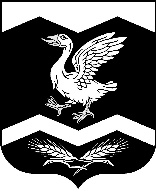 КУРГАНСКАЯ ОБЛАСТЬШАДРИНСКИЙ РАЙОН                                      АДМИНИСТРАЦИЯ   КРАСНОМЫЛЬСКОГО СЕЛЬСОВЕТАРАСПОРЯЖЕНИЕОт   27. 09. 2021  года    № 22 -р       с. КрасномыльскоеОб утверждении перечня услугмуниципального образованияКрасномыльского сельсовета В целях реализации Федерального закона от 27 июля 2010 года №210-ФЗ «Об организации предоставления государственных и муниципальных услуг», руководствуясь ст. 36 Устава Погорельского сельсовета Шадринского района Курганской области,РАСПОРЯЖАЮСЬ:              1. Утвердить перечень услуг муниципального образования Красномыльского сельсовета:1) Выдача выписок из похозяйственных книг;2) Принятие на учет граждан, в качестве нуждающихся в жилых помещениях;3) Предоставление информации о порядке предоставления жилищно-коммунальных услуг населению;4) Согласование создания места (площадки) накопления твердых коммунальных отходов на территории Красномыльского сельсовета Шадринского района.               2. Контроль за выполнением настоящего распоряжения оставляю за собой.   Глава Красномыльского сельсовета:                                               Г. А. Стародумова 